P6 Snow Pack 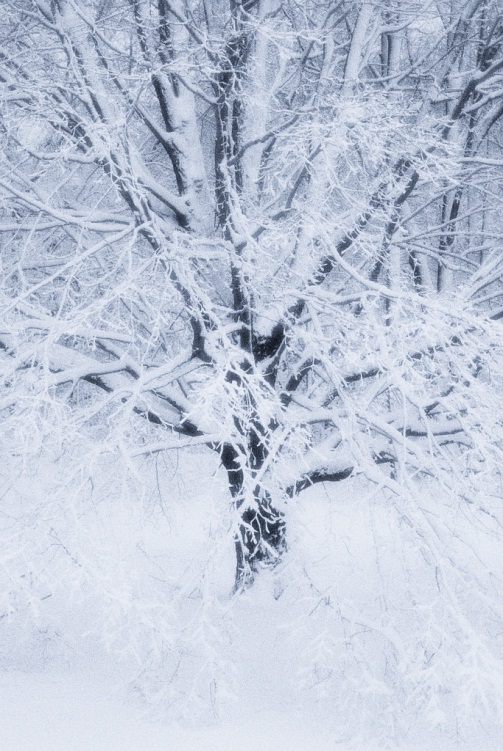 Have fun outdoors. Try building a snow family with different heights of snowmenBuild an igloo out of snow blocks- use an ice cream tub as a mouldCreate targets to fire snowballs atIf you have a sledge, find a safe slope to sledge downTry capturing your fun on your camera or tablet and make a movie about itPractise your spelling words by writing with a stick in the snowMake an ice sculpture by collecting leaves, cones, berries etc and putting them into an empty jar with some water and a looped ribbon sticking out of the top. Freeze it in the freezer then hang it outside as a decorationWhen you have had enough of outdoor fun and need to warm up, write a story or news report about your day. If you create a report, why not film yourself reading it in the style of a newscaster and add footage from outside?Look up the weather from around the world. Create a weather map showing the world weather using symbols and a key. Create questions to ask of your map e.g. Where is the coldest place? What is the difference in temperature between the hottest and coldest places?Create a poem about a winter’s dayLook out of the window and sketch the scene you see. Try using pastels or paint if you have themWatch a movie and write a review to share with the class when you return to schoolResearch an animal that lives in a cold place and create a fact file If you have access to a computer or tablet try out some of the websites for some other fun ideas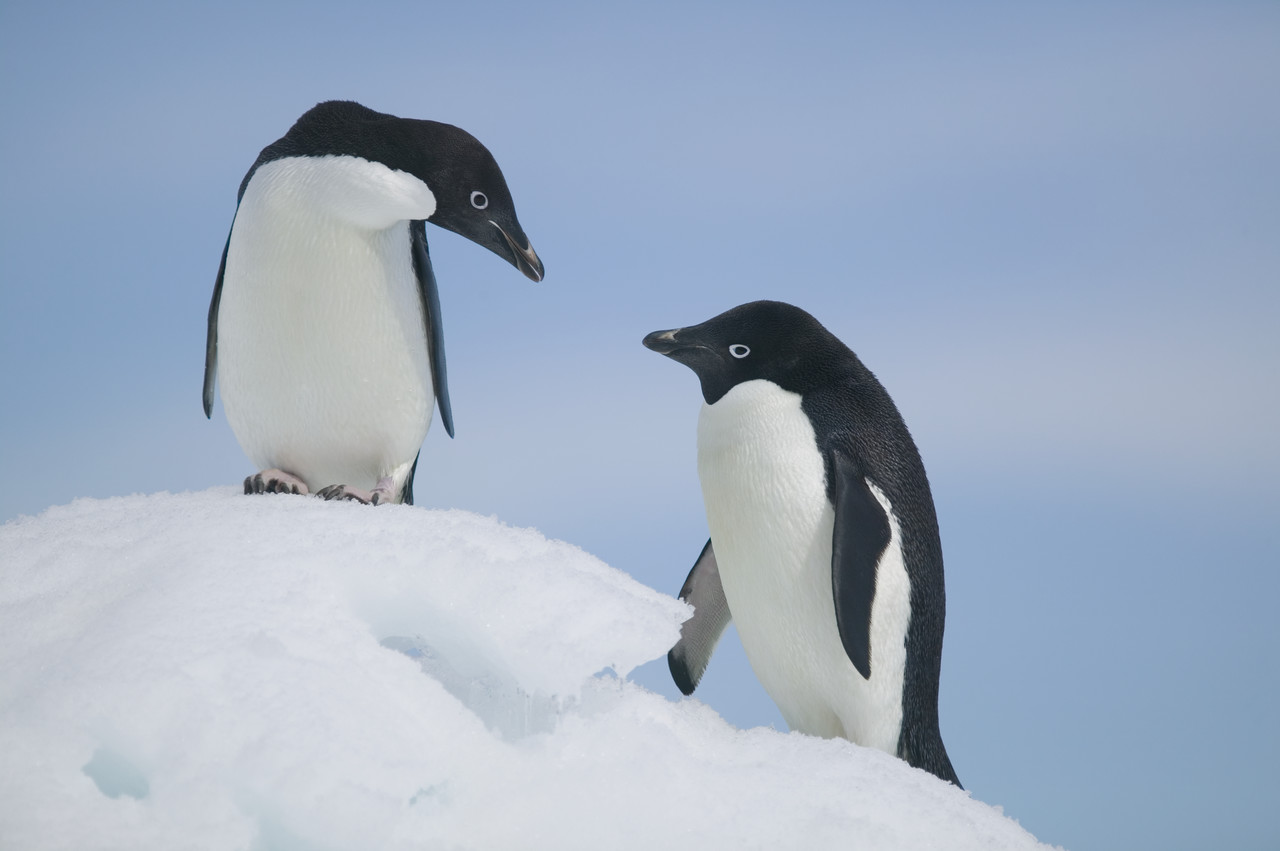 